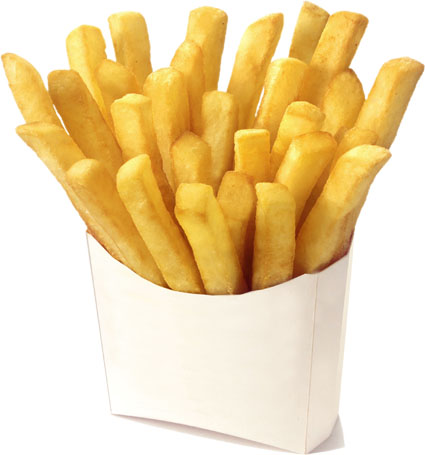 Put a  in the right box: